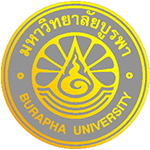 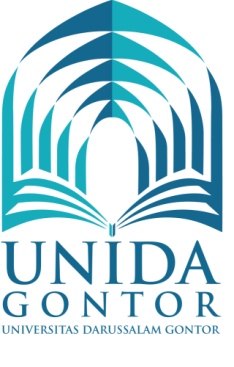 MEMORANDUM OF UNDERSTANDINGbetweenUNIVERSITY OF DARUSSALAM GONTOR (INDONESIA)andBURAPHA UNIVERSITY (THAILAND)University of Darussalam Gontor (UNIDA Gontor), and Burapha University (Thailand), wishing to establish relations between the two institutions, agree to cooperate with each other as follows:Scope of the CooperationSubject to mutual consent, the areas of cooperation will include any program offered at either institution as thought desirable and feasible by either party and that all parties think will contribute to the fostering and development of the cooperative relationship between the two institutions. Cooperation shall be carried out through such activities as:Exchange of faculty and/or studentsJoint research activities and publicationsParticipation in seminars and academic meetingsExchange of academic materials and other informationSpecial short-term language and academic programsThe terms of cooperation for each specific activity implemented under this Memorandum of Understanding shall be mutually discussed and agreed upon in writing by both parties prior to the initiation of that activity. Any such agreements entered into, as outlined above, will form appendices to this Memorandum of Understanding. Each institution shall designate a liaison officer to develop and coordinate the specific activities agree upon.The designated liaison officers for this Memorandum of Understanding are:Notification of any change in liaison officers may be made by letter without amending this Memorandum of Understanding. Renewal, Termination and AmendmentThis Memorandum of Understanding shall remain in force for a period of five (5) years from the date of the last signature, with the understanding that it may be terminated by the appropriate authorities of either party giving twelve months notice to the other party in writing, unless an earlier termination date is mutually agreed upon. The Memorandum of Understanding may be amended of extended by mutual written consent of the two parties.In witness whereof, the parties here to have offered their signatures:Date: February …...., 2017                       Date: February ……, 2017ForBurapha University (Thailand)Dr. Nawasit RakbamrungAssitant President Global Relation Center Burapha UniversityForUniversity of Darussalam Gontor Prof. Dr. Amal Fathullah Zarkasyi, M.A.Rector169 Long-Hard Bangsaen Road, Saen Sook Sub-district, Mueang District, Chonburi 20131nawasit@buu.ac.th+66 (0)38 102 907Jl. Raya Siman Km.6 Ponorogo, East Java, INDONESIArektorat@unida.gontor.ac.id+62 352 483762For Burapha University (Thailand)For University of Darussalam Gontor(Indonesia)Dr. Nawasit RakbamrungProf. Amal Fathullah Zarkasyi, M.A.Assitant President Global Relation Center Burapha UniversityRector